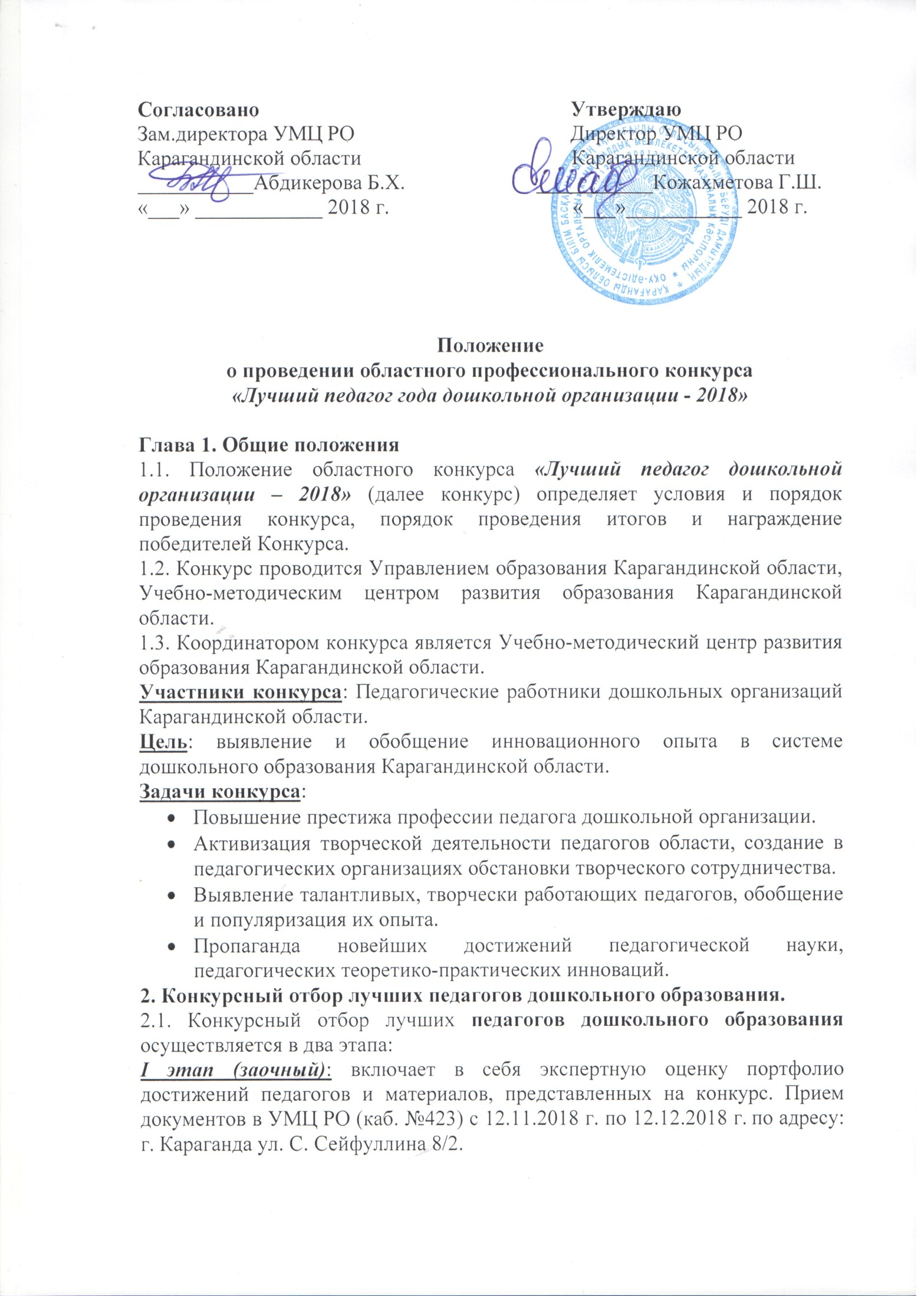 Экспертиза представленных документов проводится в период 12.12.2018 г. по 24.12.2018 г. Документы принимаются на бумажных и электронных носителях в одном экземпляре и возврату не подлежат. Выдвижение кандидатов на участие в конкурсе оформляется представлением, которое согласовывается с районными и городскими отделами образования.Документы, поступившие позже срока, установленного настоящим Положением, не принимаются к рассмотрению. За несвоевременную доставку документов почтовой связью организаторы конкурса ответственности не несут.II этап (очный): включает в себя два мероприятия, объединенных одной темой (презентация, мастер-класс).В очном этапе конкурса принимают участие финалисты на основании персонального приглашения оргкомитета.2.2. Выдвижение педагогов на конкурс производится:органом самоуправления организации (общим собранием, педагогическим советом и иными органами самоуправления учреждения), действующим в соответствии с уставом организации;профессиональной педагогической ассоциацией или объединением,созданными в установленном порядке (методические объединения, ассоциации по образовательным областям, профессиональные союзы) (далее - заявитель).2.3. Перечень документов и заверенных копий, представляемых конкурсантами в областную конкурсную комиссию для экспертизы:информационный лист конкурсанта оформляется в соответствии в установленной формой (Приложение №1);фотография конкурсанта (10*15) и фотографии, отражающие организацию занятий и участие конкурсанта в культурно-досуговых, познавательных (игровых), спортивных мероприятиях и др. мероприятиях с воспитанниками (не более 15 шт.);ходатайство на участие в конкурсе (решение общего собрания, или, в случае отсутствия такового, совместное решение педагогического совета, профсоюзной организации и родительского комитета);ходатайство районного/городского методического объединения педагогов дошкольного образования, раскрывающее профессиональные качества конкурсанта;эссе на тему «Моя педагогическая философия» (объём не более 10000 компьютерных знаков - до 5 страниц формата А4)аналитический материал (анализ деятельности) конкурсанта, раскрывающий соответствие критериям конкурсного отбора конкурсантов ( не более 15 листов машинописного текста на бумажном и электронном носителях), заверенным Заявителем.2.4. Конкурс проводится по следующим номинациям:«Лучший воспитатель – 2018»;«Лучший педагог-психолог – 2018»; «Лучший инструктор по физической культуре – 2018»;«Лучший музыкальный руководитель – 2018»;«Лучший педагог дополнительного образования – 2018»3. Критерии участия и конкурсный отбор Конкурсантов.3.1. Критерии участия и отбора являются фиксированными и обязательными.3.1.1. Критерии участия:педагог имеет профессиональное образование;педагог имеет квалификационную категорию;основным местом работы педагога является дошкольная организация;стаж его педагогической работы в данной дошкольной организации по специальности не менее 3 лет;педагог имеет поддержку профессионального сообщества.3.1.2. Критерии оценки портфолио участника:положительная динамика деятельности конкурсанта за последние три года;положительные результаты воспитательной работы с коллективом воспитанников, образовательной деятельности через различные формы, методы, средства, участие родителей в жизни дошкольной организации;использование современных образовательных и воспитательных технологий;обобщение и распространение собственного педагогического опыта на областном и (или) районном/городском уровне (мастер-классы, семинары, конференции, круглые столы, публикации и др.);повышение квалификации, профессиональная переподготовка, самообразование, а также обучение в магистратуре;результативное участие в районных/городских, областных, республиканских профессиональных конкурсах.3.1.3. Критерии презентации:системность, последовательность, логичность представленного материала;искусство ораторства (яркость, выразительность, образность, грамотность);способность к импровизации;степень воздействия на аудиторию;эрудиция;нестандартность мышления;коммуникативная культура;оригинальность;творческий подход.3.1.4. Критерии оценки мастер-класса:уровень обоснования педагогом темы, цели, методов и форм работы над обозначенной проблемой, ее актуальности; степень прогнозирования ожидаемых результатов;научность, новизна информации, соответствие содержания мастер-класса современным дидактическим требованиям;авторское начало, оригинальность (отличительные способности) представленного опыта; наличие творческого подхода при использовании традиционных методов, приемов, форм;логика построения мастер-класса;степень вовлечения аудитории в процесс овладения педагогическим приемом (методом, формой), мотивация деятельности участников, качество обратной связи в ходе мастер-класса;универсальность предлагаемого педагогического приема (методы, формы), практическая направленность;толерантность, культура личности педагога;четкость и темп изложения;уровень продуктивности мастер-класса, реализация цели за конкретный отрезок времени, оптимальность отбора содержательного материала временными рамками;организация рефлексии.4. Рекомендации к оформлению печатного документа в программе Microsoft Word.4.1. Параметры страницы: верхнее поле – 2, левое поле – 3, правое поле – 1,5, нижнее – 2.4.2. Основной текст: шрифт основного текста – Times New Roman, начертание обычный. Размер шрифта основного текста – 12 пт.Абзац: красная строка – 1,5, выравнивание – по ширине, межстрочный интервал – одинарный.4.3. Заголовки: шрифт заголовка любого уровня - Times New Roman, начертание – Ж; размер шрифта заголовка 1 –го уровня – 14 пт, размер шрифта заголовка 2 –го уровня – 12 пт. 4.4. Таблицы: размер текста в шапке таблицы – 12 пт, начертание – Ж; размер текста в таблицах – 12 пт.5. На этапе подготовки к конкурсу создаётся конкурсная комиссия.Состав конкурсной комиссии утверждается приказом УМЦ РО Карагандинской области.5.1. В состав конкурсной комиссии входят представители представители высших учебных заведений, филиала АО «НЦПК «Өрлеу», представители профсоюзной организации работников образования.5.2. К полномочиям конкурсной комиссии относятся:1) сбор и регистрация конкурсных документов участников конкурса;2) оценка представленных конкурсных документов участниками;3) оценка выполнения участниками конкурсных заданий;4) определение суммарных баллов представленных конкурсных документовучастниками и выполнения ими конкурсных заданий;5) формирование рейтинга участников по результатам проведения очного изаочного этапов конкурса;6. Подведение итогов конкурса и поощрение участников конкурса6.1. Победителем конкурса является участник, набравший максимальное количество баллов по итогам второго этапа конкурса.В случае если участники конкурса набрали равное количество баллов, учитывается место участника в рейтинге по итогам первого этапа конкурса.6.2. Итоги конкурса рассматриваются конкурсной комиссией и доводятся до сведения образовательных учреждений и размещаются на официальном сайте УМЦ РО Карагандинской области.6.3. Победители конкурса награждаются почетными грамотами УМЦ РО Карагандинской области.Приложение №1К Положению областного профессионального конкурса«Лучший педагог дошкольной организации – 2018»Информационный лист участникаПриложение №2Организационный комитет областного профессионального конкурса «Лучший педагог года дошкольной организации - 2018»  Абдикерова Б.Х.–  зам.директора УМЦ РО Карагандинской областиБугубаева А.Д. – методист  УМЦ РО Карагандинской областиМукашева Г.Г. – методист УМЦ РО Карагандинской областиМирза Н.В. –  доктор педагогических наук, профессор кафедры теории и методики дошкольной и психолого-педагогической подготовки КарГу им. Е.А. БукетоваЖеткенбаева Р.Т.  -  – старший  преподаватель  ДВиНО  филиала  АО  «НЦПК « Өрлеу» института повышения квалификации педагогических работников Карагандинской областиФедулова В.П. – преподаватель гуманитарно-технического колледжа им. А. Кунанбаева г. СараньОрганизация образованияОрганизация образованияРайон/городконкурсантконкурсантконкурсантФамилияФамилияФамилияИмяИмяИмяОтчествоОтчествоОтчествоПолное наименование организацииПолное наименование организацииПолное наименование организацииполДата рожденияДом.адрес с индексом (дом., раб., сот)Место рождения Место рождения Место рождения Образование (полное наименование учебного заведения, год окончания)Образование (полное наименование учебного заведения, год окончания)Образование (полное наименование учебного заведения, год окончания)Ученая степеньУченая степеньУченая степеньКвалификационная категорияКвалификационная категорияКвалификационная категорияНаградыНаградыНаградыСтаж работы  Общий ПедагогическийСтаж работы  Общий ПедагогическийСтаж работы  Общий ПедагогическийСтаж работы в данной дошкольной организацииСтаж работы в данной дошкольной организацииСтаж работы в данной дошкольной организацииКандидатура конкурсанта рекомендована к участию в конкурсном отбореКандидатура конкурсанта рекомендована к участию в конкурсном отбореКандидатура конкурсанта рекомендована к участию в конкурсном отбореКонкурсант (подпись)Конкурсант (подпись)Конкурсант (подпись)Руководитель организации – ФИОМП                              подписьРуководитель организации – ФИОМП                              подписьРуководитель организации – ФИОМП                              подписьГод, месяц, число «_____»____________2018 гГод, месяц, число «_____»____________2018 гГод, месяц, число «_____»____________2018 г